First published Graham, F. (2020), Occupational Performance Coaching Resources. This work is licensed under a Creative Commons Attribution-NonCommercial-NoDerivatives 4.0 International License. University of Otago.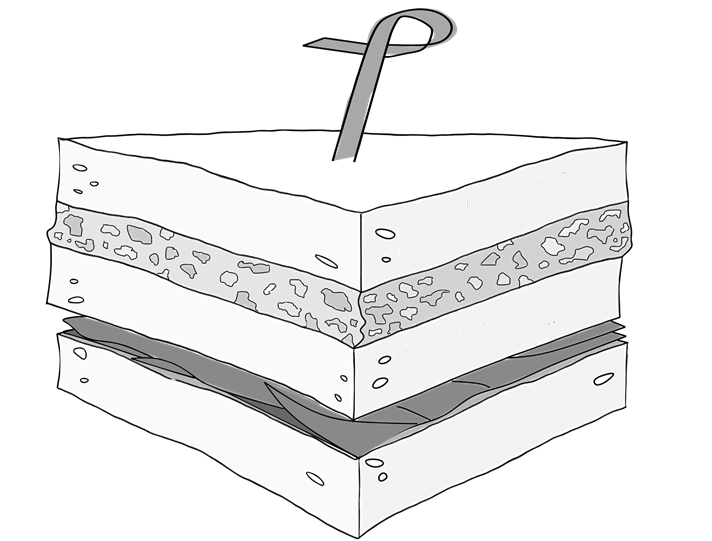 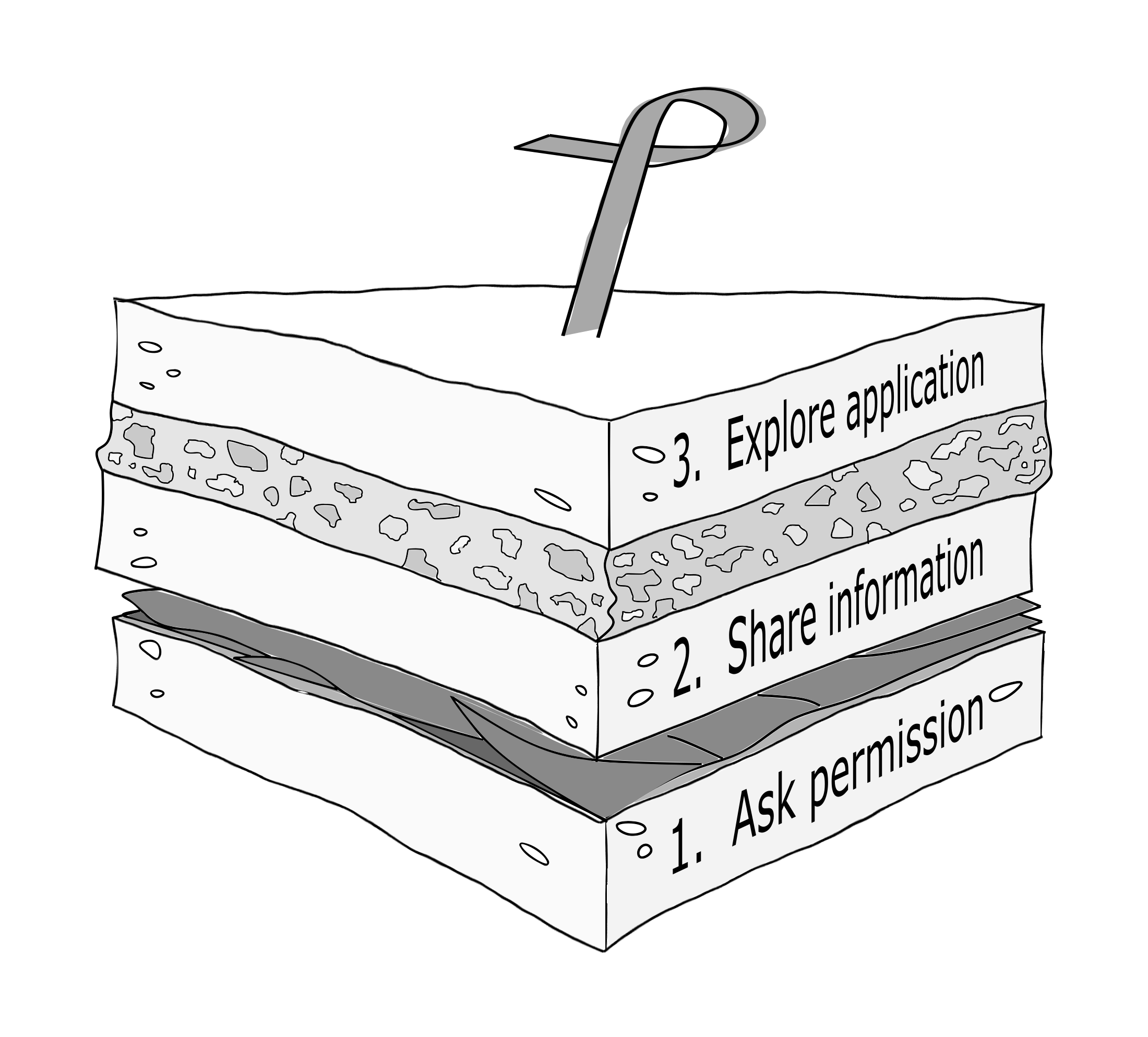 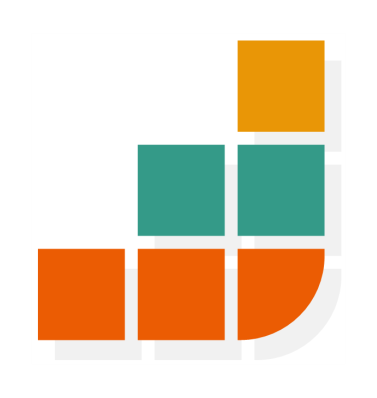 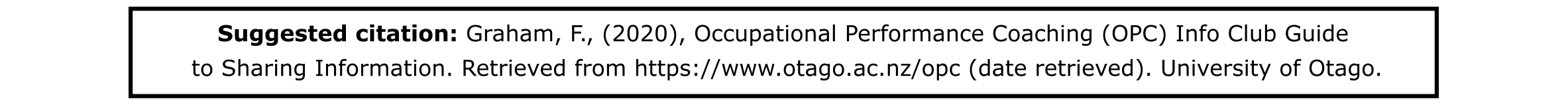 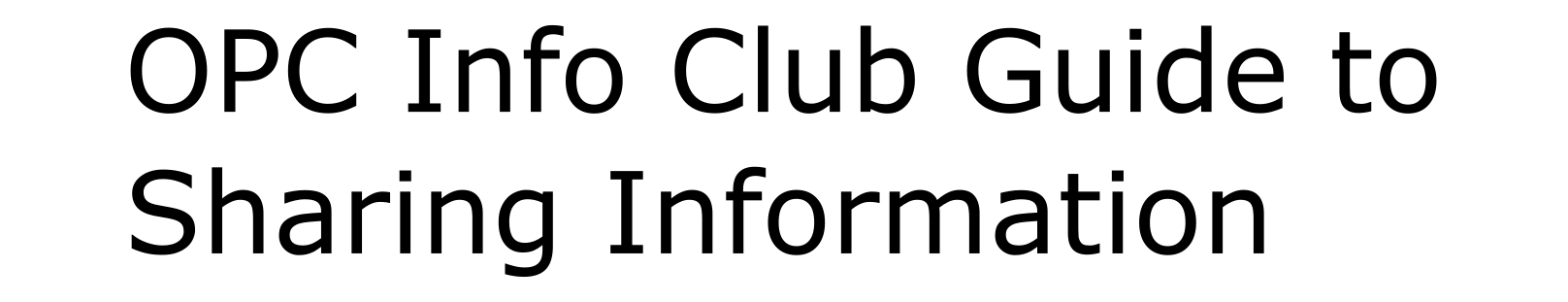 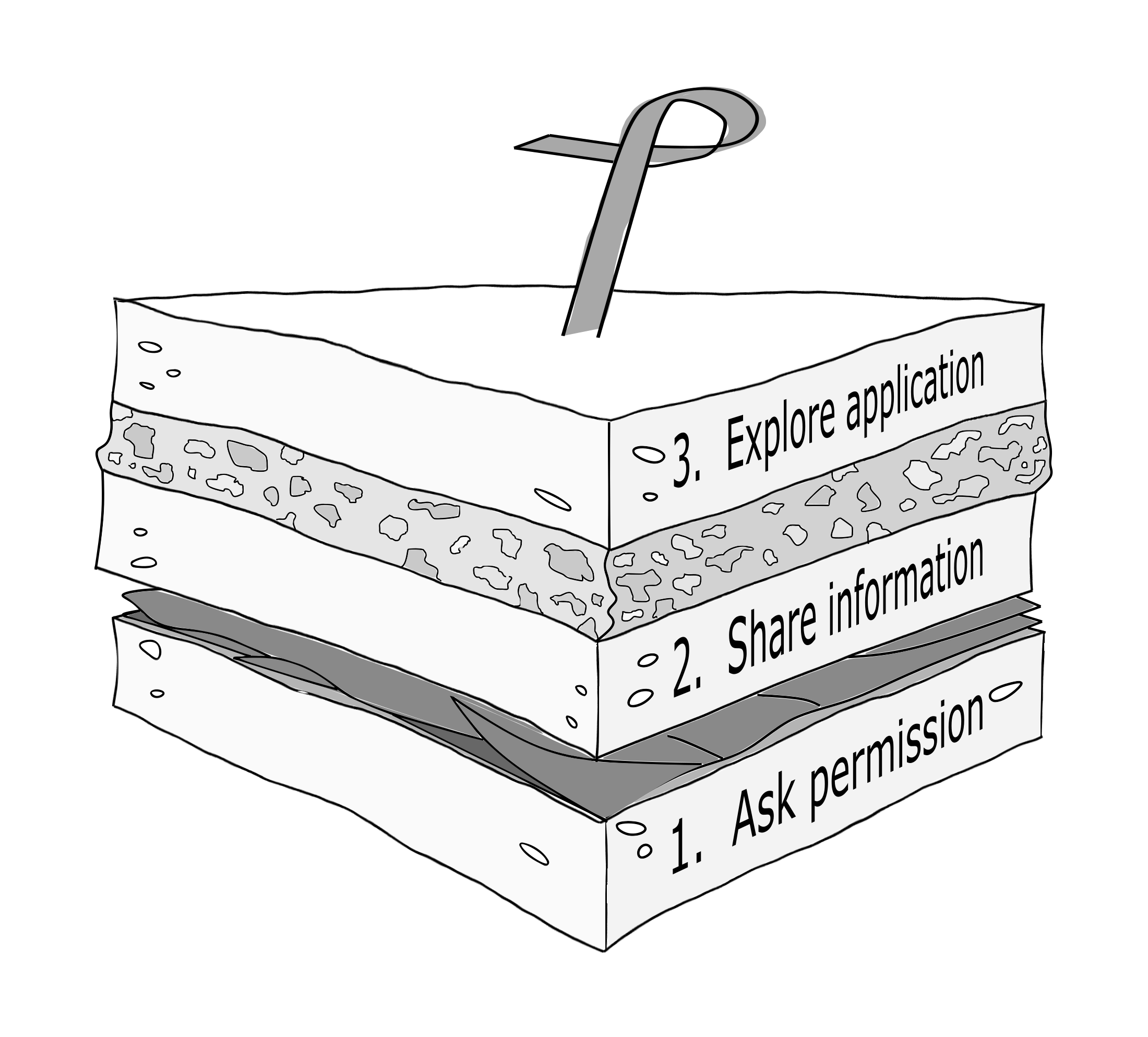 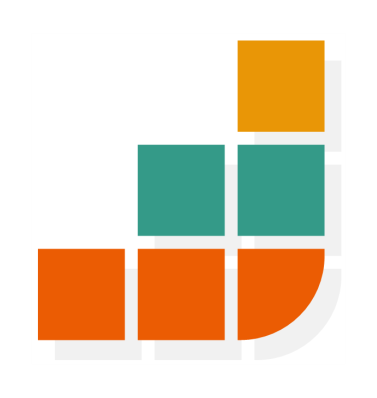 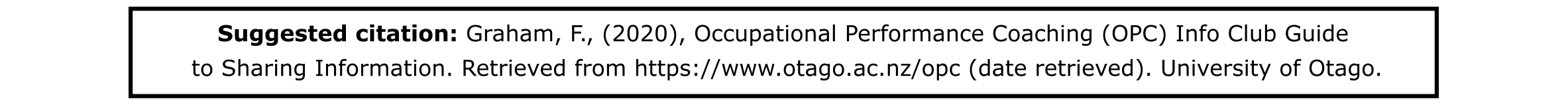 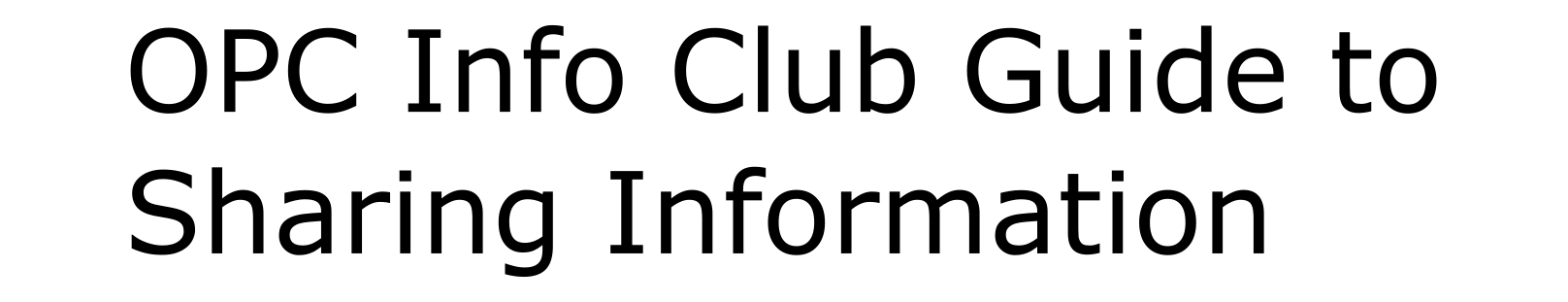 